MULTITERM PBS 1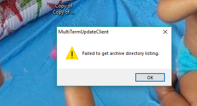 2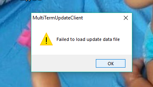 